Příloha Smlouvy č. 1PROVOZNÍ ŘÁD DĚTSKÉ SKUPINY SLANÝ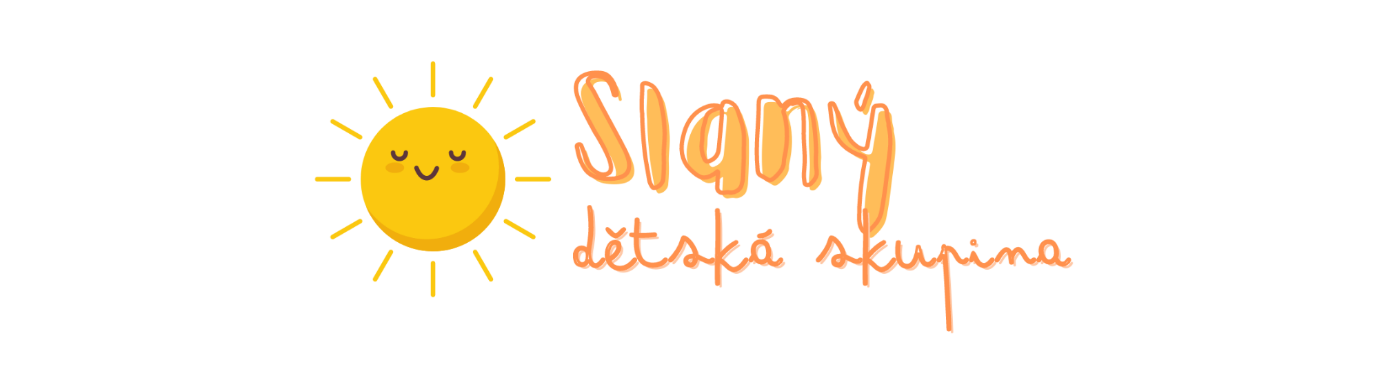 Datum poslední aktualizace: 10. 8. 2023Adresa zařízení: Dětská skupina Slaný, Ouvalova 390, 274 01 Slaný Vedoucí Dětské skupiny Slaný: Mgr. Andrea Kovácsová, telefon: 778 520 016, e-mail: andrea.kovacsova@romodrom.czProvozovatel: Romodrom o.p.s.IČO: 265 37 036Na Březince 6, 150 00, Praha 5Tel.: +420 777 508 111PROVOZNÍ DOBA DĚTSKÉ SKUPINY SLANÝPondělí:  7:00 – 14:45Úterý: 7:00 – 14:45Středa: 7:00 – 14:45Čtvrtek: 7:00 – 14:45Pátek: 7:00 – 14:45KAPACITA ZAŘÍZENÍMaximální kapacita zařízení je 12 dětí. O děti se starají 2 chůvy. PŘIJETÍ DÍTĚTE DO DĚTSKÉ SKUPINY:Dětská skupina Slaný je určena dětem od 1 roku do 5 let. Dítě může být přijato do dětské skupiny v průběhu celého roku.V případě zájmu o přijetí dítěte do Dětské skupiny Slaný kontaktujte osobně nebo telefonicky (tel.: 778 520 016). V případě volné kapacity Dětské skupiny je možné dítě přijmout ihned po vyřízení potřebných dokumentů (viz níže). V případě plné kapacity je možné dítě zapsat do čekací listiny. Podmínkou přijetí je, že minimálně jeden z rodičů dítěte je zaměstnán, studuje, vykonává samostatně výdělečnou činnost nebo je evidovaný na Úřadě práce. Tato podmínka musí být splněna po celou dobu docházky dítěte do dětské skupiny.Při přijetí do Dětské skupiny budeme potřebovat tyto dokumenty:SMLOUVA O POSKYTOVÁNÍ SLUŽEB PÉČE O DÍTĚ V DĚTSKÉ SKUPINĚPOSUDEK OD LÉKAŘE O ZDRAVOTNÍ ZPŮSOBILOSTI DÍTĚTEVAZBA RODIČE NA TRH PRÁCE – v případě, že je rodič zaměstnaný, potřebujeme potvrzení od zaměstnavatele, pokud rodič studuje – od vzdělávací instituce, pokud je rodič OSVČ – potvrzení z Registru živnostenského oprávnění, pokud je rodič evidován na Úřadě práce – potvrzení od ÚP.Potřebné formuláře jsou k vyzvednutí v Dětské skupině nebo ke stažení na https://romodrom.cz/cs/kdo-jsme/spolupracujeme/detska-skupina-slany/Veškeré údaje jsou chráněny před zneužitím v souladu s Nařízením Evropského parlamentu a Rady (EU) 2016/679 ze dne 27. dubna 2016 o ochraně fyzických osob v souvislosti se zpracováním osobních údajů a o volném pohybu těchto údajů a o zrušení směrnice 95/46/ES.OMLOUVÁNÍ DĚTÍNepřítomnost dítěte oznamuje rodič/zákonný zástupce osobně nebo telefonicky (na tel 778 520 016).PŘÍCHOD DÍTĚTE DO DSPříchod dítěte je možný od 7:00 do 8:00.Dítě je nutné předávat zdravé a bez známek nemoci.ODCHOD DÍTĚTE Z DSVyzvedávání po obědě je možné v čase od 12:00 do 12:15 hod.Vyzvedávání po spaní je možné v čase od 14:00 do 14:45 hod. Dítě mohou vyzvedávat pouze osoby, které jsou výslovně uvedeny v Přihlášce dítěte do dětské skupiny.V případě, že vyzvedávající osoba nedorazí pro dítě ve smluvený čas, je povinná ohlásit telefonicky důvod opoždění a čas návratu pro dítě. V případě nevyzvednutí dítěte do konce otevírací doby kontaktujeme odpovědnou osobu telefonicky. Pokud i přesto není dítě vyzvednuto do 60 minut (pokud není po telefonu dohodnuto jinak), vyrozumíme příslušný odbor sociální správy či policii. O prodlouženém pobytu je veden zápis.PÉČE O DĚTI V PRŮBĚHU PROGRAMUPo celou dobu pobytu se děti ve spolupráci s chůvami aktivně zapojují do vzdělávacích aktivit s Montessori prvky, her, pohybových a výtvarných aktivit a ostatních činností. Chůvy zajišťují bezpečnost dětí a zabraňují odchodu dětí z prostor vyhrazených pro DS.V případě konání akcí s dětmi mimo provozovnu, jsou rodiče informováni a děti musí přijít vhodně oblečené. Nejčastěji děti navštěvují zahradu na dvoře provozovny. O výletech a akcích mimo provozovnu jsou rodiče informováni 3 dny dopředu, aby stihli dítěti zajistit vše potřebné.  Všechen materiál na výtvarné činnosti má příslušné atesty a splňuje hygienické normy. O děti se stará personál, který má potřebné vzdělání, je náležitě proškolen a má příslušnou praxi v práci s dětmi.HYGIENAChůvy doprovází děti na toaletu, dohlíží při použití toalety a následné hygieně. Při znečištění dítěte zajistí chůva umytí, popř. převlečení dítěte (V DS je k dispozici sprchový kout).V případě nutnosti použijí náhradní oblečení, které rodič dítěti zajistí při příchodu do DS (zvláště u menších dětí, které ještě dobře nezvládají chození na toaletu). V případě dětí, které používají pleny, rodič na tuto skutečnost upozorní chůvu a zajistí potřebné množství jednorázových plen. PITNÝ REŽIM A STRAVOVÁNÍPitný režim je zajištěn po celou dobu pobytu dítěte v dětské skupině. Dopolední svačinu, oběd a odpolední svačinu zajišťuje rodič dítěte. Při příchodu do dětské skupiny předá připravená jídla v uzavíratelných miskách chůvě. Chůva tyto připravená jídla uschová v lednici při splnění všech hygienických norem a v čase svačiny/oběda jídla dle potřeby ohřeje v mikrovlnné troubě opět za splnění všech hygienických norem. Při odchodu dítěte předá chůva doprovodu dítěte misky zpět.PRVNÍ POMOCZákladní první pomoc zajistí personál DS, který je v této oblasti pravidelně proškolován. Dále jsou okamžitě informováni rodiče a v případě nutnosti přivolána záchranná služba. O každém úraze je proveden zápis v knize úrazů.DS je vybavena lékárničkou, která je vždy řádně doplňována a kontrolována.MOŽNOST ODMÍTNUTÍ ÚČASTINepřijímáme děti s infekčními nemocemi nebo děti s příznaky akutního onemocnění (rýma, kašel, vyrážka, teplota, bolesti ucha, apod.). Toto opatření je v zájmu všech návštěvníků DS.Alergie, či jiná stálá onemocnění a zdravotní problémy vypište při příjmu dítěte do Přihlášky do DS.PŘIJÍMÁNÍ DĚTI SE SPECIÁLNÍMI VZDĚLÁVACÍMI POTŘEBAMIDS Slaný je otevřená přijímání dětí se speciálními potřebami. Každé dítě by mělo mít možnost navštěvovat DS bez ohledu na jeho speciální potřeby (zdravotní postižení, odlišné sociokulturní prostředí, odlišným mateřským jazykem či nadání apod.). U dětí se speciálním potřebami budou podporovány jejich přirozené vrstevnické vztahy a celková socializace. Důležité pak bude zohlednit i podporu komunikace a sdílení s rodiči těchto dětí. Děti se speciálními potřebami by měly mít možnost se zúčastnit všech aktivit s přihlédnutím k jejich individuálním možnostem, limitům a potřebám.  Před samotným rozhodnutím o přijetí či nepřijetí dítěte se speciálními potřebami do DS bude realizována společná schůzka zástupců DS a rodičů. Úvodní schůzka bude zaměřená na získání informací o speciálních potřebách dítěte od rodičů tak, aby zástupci DS dokázali vyhodnotit specifické potřeby dítěte ve vztahu ke konkrétním opatřením, které by vedly k bezpečnému zapojení dítěte do chodu DS. Hlavní slovo při rozhodování o přijetí či nepřijetí dítěte bude mít vedoucí pečující osoba. DS může odstoupit od smlouvy či rozhodnout o nepřijetí dítěte se specifickými potřebami v případě, že specifické potřeby dítěte přesahují možnosti DS (např. dítě chronicky nemocné, či dítě vyžadující služby přesahující rámec možností DS).ZÁKLADNÍ USTANOVENÍPřed přijetím dítěte do DS jsou rodiče informováni o jeho průběhu, provozních a hygienických zásadách. Zavazují se dodržovat provozní řád a pokyny chův. Zařazení dítěte do DS je provedeno pouze na základě řádně vyplněné a podepsané smlouvy poskytování služeb péče o dítě v DS. OBECNÉ ZÁSADYZa službu péče o dítě v dětské skupině Slaný je vybírán poplatek ve výši 2 000 Kč za měsíc (viz Smlouva). Vstup do herních prostor DS je možný pouze v přezůvkách. Rodiče nebo zákonní zástupci předají dítě chůvě, nevstupují do dalších prostor DS.Každé dítě musí mít oděv a obuv vhodné na pobyt venku i uvnitř, včetně náhradního oblečení a hygienických potřeb (jednorázové pleny, vlhčené ubrousky, apod.) Věci se ukládají na určené místo v šatně. Chůvy zajistí, aby bylo dítě na jednotlivé aktivity vhodně oblečeno podle aktuální situace. Další vybavení (věci na spaní apod.) donesou rodiče/zákonní zástupci a zajistí jeho pravidelnou údržbu.Rodiče/zákonní zástupci zajistí dostatečné množství vlhčených ubrousků, popř. plen pro své dítě.Za své osobní věci je zodpovědný každý návštěvník. V případě krádeže či poškození DS nepřebírá zodpovědnost za vzniklou škodu.Veďte své děti k pořádku. Dbejte na to, aby se děti k vybavení DS chovaly šetrně.V celém areálu Dětské skupiny je přísně zakázáno kouřit a požívat alkoholické nápoje či jiné návykové látky.ZÁVĚREČNÁ USTANOVENÍTento provozní řád a jeho dodržování je závazné pro všechny účastníky programu DS.Seznámení s provozním řádem potvrdí každý účastník DS svým podpisem při registraci do programu. S případnými problémy, komplikacemi či připomínkami se rovněž obracejte na pracovnice DS. Rády vám vyjdeme vstříc.Uvítáme vaše nápady a připomínky ke zlepšení a zkvalitnění chodu DS.Provozovatel si vyhrazuje právo v případě potřeby upravit časový rozvrh programu DS.
      Děkujeme za dodržování těchto pravidel.Vaše DS Slaný